IZD.272.15.2019.7			                      		                             Wołów, dn. 28.11.2019 r.  						 Wszyscy uczestnicy postępowania pn. „Dostawa produktów żywnościowych do Centrum Kształcenia Zawodowego i Ustawicznego w Wołowie w 2020 roku”WYJAŚNIENIA I ZMIANA TREŚCI SIWZ	dot.: postępowania o udzielenie zamówienia publicznego. Numer sprawy: IZD.272.15.2019.Zamawiający na podstawie art. 38 ust. 2 i 4 ustawy z dnia 29 stycznia 2004 r. Prawo zamówień publicznych                   (t.j. Dz. U. z 2019 r. poz. 1843) dokonuje następujących wyjaśnień i zmian treści SIWZ w postępowaniu                        pn. „Dostawa produktów żywnościowych do Centrum Kształcenia Zawodowego i Ustawicznego w Wołowie      w 2020 roku” w następujący sposób: W odpowiedzi na skierowane do zamawiającego pytania dotyczące treści specyfikacji istotnych warunków zamówienia informujemy, że pytania oraz odpowiedzi na nie, stają się integralną częścią specyfikacji istotnych warunków zamówienia i będą wiążące przy składaniu ofert:Pytanie 1Zadanie 8 poz.  21Zamawiający  wskazał na produkt;-  kisiel b/c gramatura 77 g – w oczekiwanej gramaturze występuje kisiel z cukrem, natomiast kisiel b/c dostępny jest w gramaturze  od 40 do 58 g.Proszę uściślić opis produktu.Odpowiedź 1Zamawiający dokonuje zmiany gramatury w pakiecie nr 8 w poz. 21 kol. 5 z „co najmniej 77 g” na „co najmniej 40 g”.Ponadto Zamawiający dokonuje poniższych zmian w SWIZ:Zamawiający uzupełnia formularz cenowy (załącznik nr 8 do SIWZ) w pakiecie nr 4 (Mięso, drób i wędliny ) w poz. 28 kol. 7 wpisując kg jako j.m.								Z UP. STAROSTY WOŁOWSKIEGO									Jarosław Iskra									WicestarostaZałączniki do pisma:Formularz cenowy (załącznik nr 8 do SIWZ) pakiet nr 4 i nr 8 po modyfikacji z dnia 28.11.2019 r.Otrzymują:wszyscy uczestnicy postępowaniaa/a (Wydział IZD)						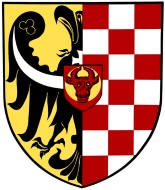 POWIAT WOŁOWSKItel. (071) 380 59 01                                                      Plac Piastowski 2              fax (071) 380 59 00                                                        56-100 Wołów              e-mail: starostwo@powiatwolowski.pl                                     www.powiatwolowski.pl